Pre- Hispanic City of Chichen Itza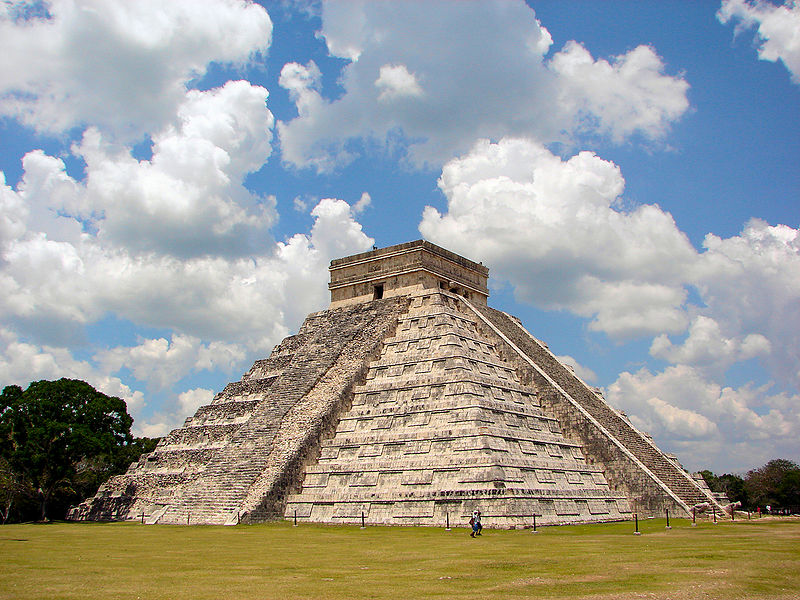 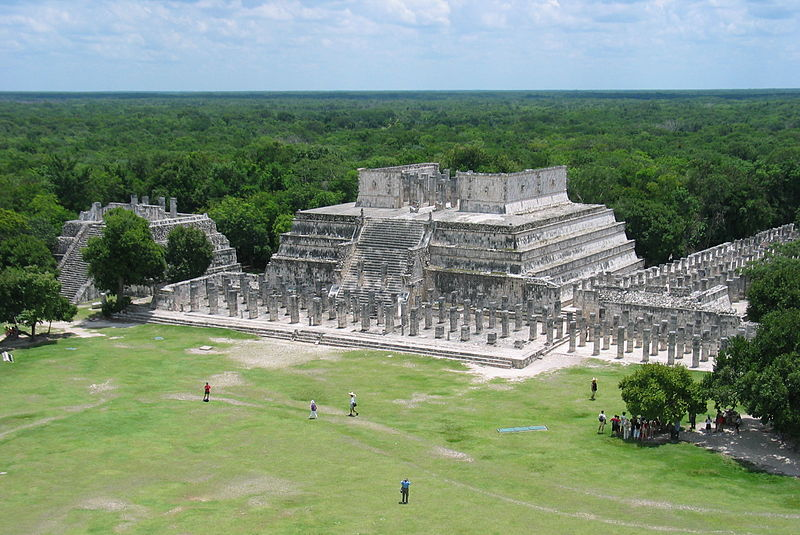 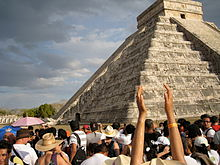 Tourism at Chichen Itza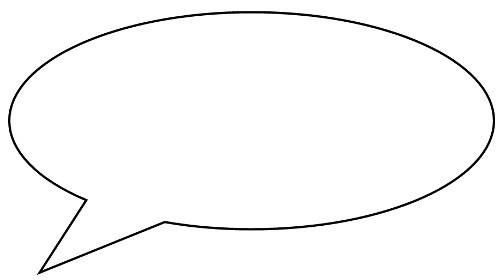 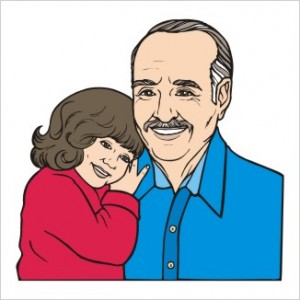 